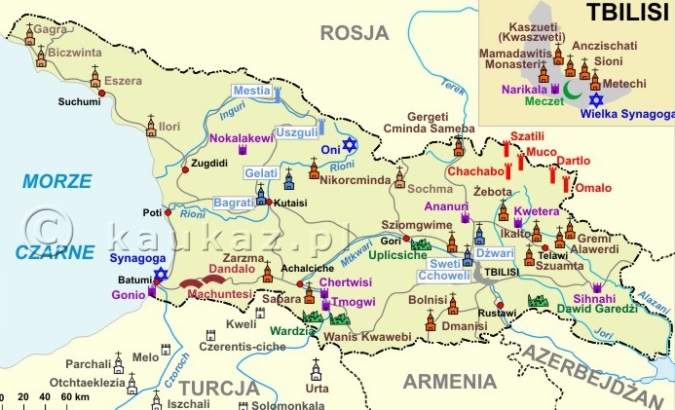 Gra miejska: TbilisiOpracowanie:  Elżbieta RękawekData: 06.04.2017Gra miejska: TbilisiOpracowanie:  Elżbieta RękawekData: 06.04.2017Gra miejska: TbilisiOpracowanie:  Elżbieta RękawekData: 06.04.2017NrPunkt kontrolnyCzy wiesz że …Zadanie dla CiebieZadanie dla CiebieTwoja odpowiedź1LotniskoPort lotniczy Tbilisi – międzynarodowy port lotniczy położony na wysokości 495 m n.p.m. na wschód od miasta. Jest największym portem lotniczym w Gruzji.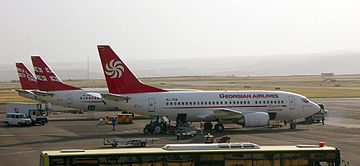 Jakie linie lotnicze latają do Tbilisi? Wymień minimum trzy i podaj port lotniczy , z którego startują.Jakie linie lotnicze latają do Tbilisi? Wymień minimum trzy i podaj port lotniczy , z którego startują.Germania Airlines (Kolonia/Bonn)LOT (Warszawa)Lufthansa (Monachium)S7 Airlines Moskwa-DomodiedowoTbilaviamsheni (Kijów-Boryspol, Taszkent)Turkish Airlines (Stambuł-Atatürk)2NarikalaStarożytna twierdza wznosząca się nad Tbilisi – stolicą Gruzji, i rzeką Kurą. Twierdza, składająca się z dwóch otoczonych murem części, jest usytuowana na stromym wzgórzu pomiędzy łaźniami siarkowymi i ogrodami botanicznymi. Powstała w IV wieku twierdza nosiła początkowo nazwę "Shuris-tsikhe" ("Niewdzięczny fort"). Fort został znacznie rozbudowany przez Umajjadów w XII wieku, a następnie przez króla Dawida Budowniczego (1089-1125). Mongołowie zmienili nazwę na "Narin Qala" (“Mała Twierdza”). Większość ocalałych fortyfikacji datuje się na XVI-XVII wiek. W 1827 roku część twierdzy została zniszczona przez trzęsienie ziemi i rozebrana. 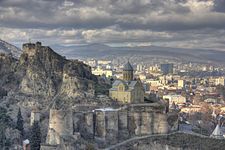 Jak można dotrzeć do twierdzy?Jak można dotrzeć do twierdzy?Można dotrzeć pieszo lub kolejką linową ze stacji początkowej w Parku Europejskim3Sobór Trójcy SwiętejSobór Trójcy Świętej w Tbilisi – sobór katedralny Gruzińskiego Kościoła Prawosławnego, siedziba Katolikosa-Patriarchy Gruzji. Jest położony na wzgórzu św. Eliasza w centrum Tbilisi. Największa budowla sakralna. 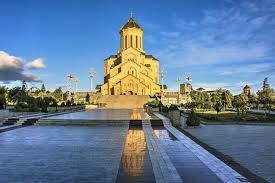 Ile ołtarzy znajduje się wewnątrz soboru?Ile ołtarzy znajduje się wewnątrz soboru?Wewnątrz soboru znajduje się 11 ołtarzy4Most Pokoju Most, który rozciąga się 150 metrów nad rzeką Kura, został zamówiony przez ratusz w Tbilisi, aby stworzyć nowoczesną konstrukcję łączącą Stare Tbilisi z nową dzielnicą. Oficjalne otwarcie odbyło się 6 maja 2010. 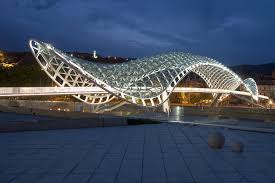 Jak mieszkańcy Tbilisi nazywają ten most?Jak mieszkańcy Tbilisi nazywają ten most?Podpaska5Łaźnia AbanotubaniGorąco polecam. Po locie z Polski i trudach pierwszego dnia zwiedzania Tbilisi - pełny relaks. Polecam prywatna kabinę z kąpielą siarkowa do tego masaż i piling. Około 1 godziny za 110 lari. Potem już tylko białe gruzińskie wino i sen w wygodnym łóżku hotelowym, chyba ze 12 godzin. W przyszłym roku na pewno wrócę do tego miejsca, bez którego pobyt w Gruzji jest nieważny :))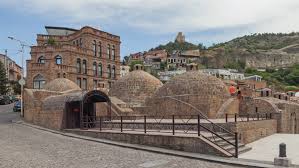 Z jakich kąpieli znana jest ta łaźnia?Z jakich kąpieli znana jest ta łaźnia?Z kąpieli siarkowych.